14 Mart Pi Günü Etkinlikleri14 Mart 2022 tarihinde Pi günü bölüm öğrencilerimizin ve stajyer öğrencilerimizin katkılarıyla Başkent Üniversitesi Eğitim Fakültesinde ve Bağlıca Ortaokulunda kutlandı. Pi Günü kapsamında fotoğraf yarışması ve müzik topluluğu iş birliği ile müzik dinletisi gerçekleştirildi.Stajyer öğrencilerimizin katkılarıyla da Bağlıca Ortaokulu matematik öğretmeni Gülşah ÖZLEME'nin organizatörlüğünde 14 Mart Pi Gününü kutlandı.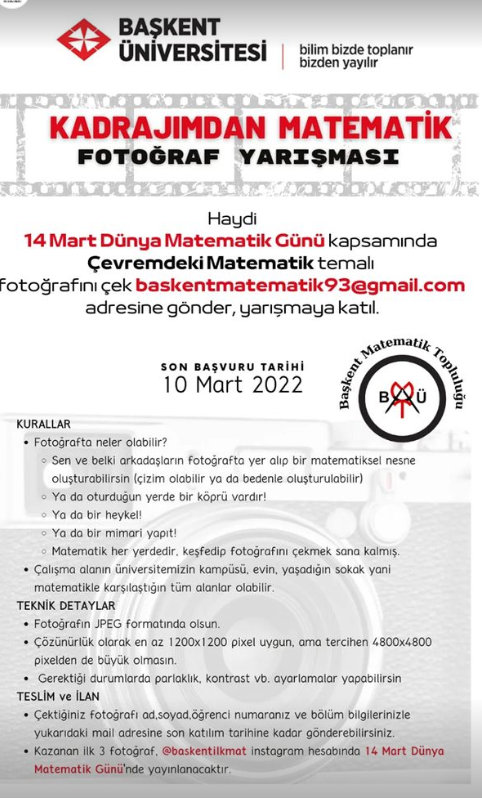 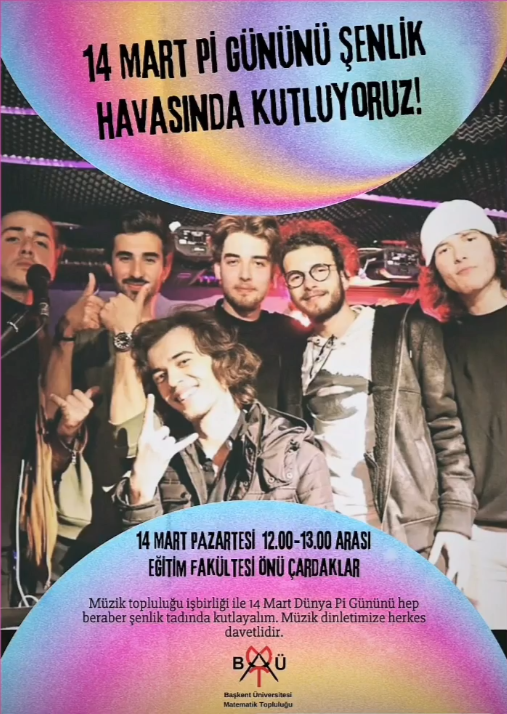 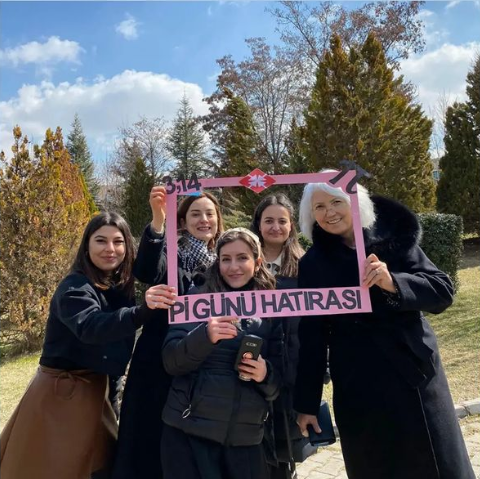 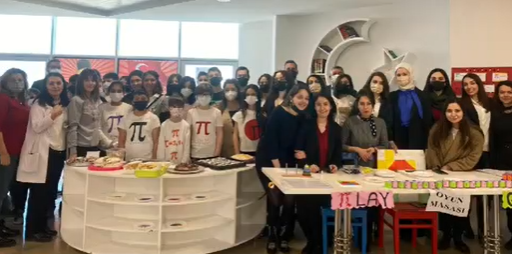 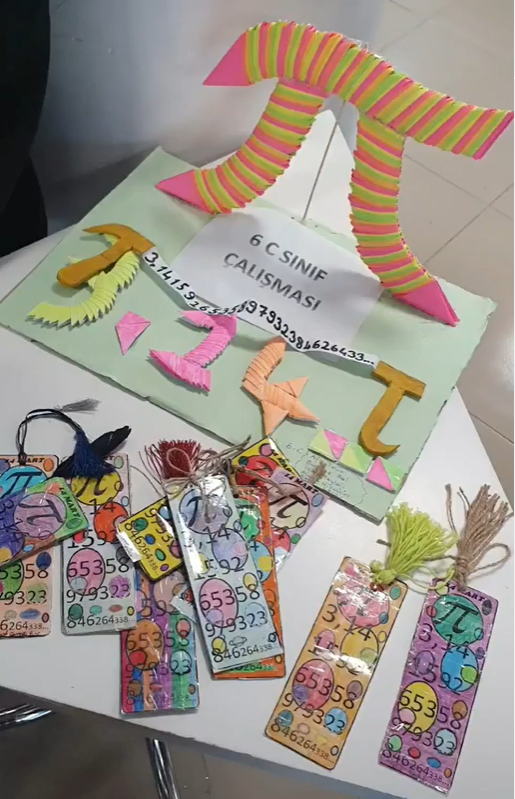 